Major Crops for UPSC CSE GS3 by Pmfias.com“Indian Agriculture – Major Crops” will be a cake walk if you have understood Climatology, Climatic Regions and Indian Climatology well. It can still be managed without the knowledge of Indian Climatology. But it will take a bit longer to understand. Green revolution, Bringing Green Revolution in Eastern India (BGREI), Sustainable Agriculture, Organic Farming and Biofertilizers are already included in my Environment Notes. This part is a ‘low-cost – High-Benefit’ section for prelims.Reference: Indian Geography by KullarCropping Pattern	1Major Crops of India	4Major Food Crops of India	9Major Cash Crops of India	19Oilseed (Cash Crop) Crops in India	31India’s edible oil industry	34Plantation Crops in India	37Horticulture	46Vegetables	48Cropping PatternDifferent crops grown in an area at a particular point of time is called cropping pattern. Cropping pattern depends on climate (temperature, rainfall, wind etc.), soil, support price, value, demand - market, labor availability, historical setting, etc.Climate: Rice is cultivated extensively when the monsoons are good. But when monsoons are weak, millets are grown instead of rice. Cotton in Maharashtra, tea in Assam and jute in West Bengal remain the dominant crops due to highly favorable conditions for cultivation.Soil: Regur soils are ideal for cotton cultivation. Cotton is the obvious choice in such soils when the climate is favorable. Minimum Support Price (MSP): Rice and wheat which are offered MSP are preferred by farmers. Value: Millets in the hilly areas of HP and Uttarakhand are replaced by high value horticulture crops like apple. Demand: Rice is the preferred crop in the densely populated regions as there is a ready market.Historical setting: Sugarcane is grown more extensively in North India even though the conditions are most favorable in South India. This is because the sugarcane cultivation was encouraged by British as an alternative to indigo which lost its significance and market in states like Uttar Pradesh due to introduction of artificial dyes. Diversification of crops due to surplus food grain production post Green Revolution has led to significant changes in cropping pattern. Other than rice and wheat, oilseeds and pulses also became more prominent. Crop diversification in certain regions has been negligible. E.g. Rice dominates in well irrigated parts of south India. Wheat dominates north-western part of the country. Coarse grains like jowar, bajra, maize, barley, ragi etc. are given comparatively less importance in these regions. Major Crops of India Cropping patterns can be better understood by studying about major crops of India. Indian Geography, types of soils in India and Indian climatology forms the foundation for understanding cropping pattern and major crops of India.Crop Classification Crop Classification based on the type of produceCrop Classification based on climateClassification Based on growing seasonThe kharif crops include rice, maize, sorghum, pearl millet/bajra, finger millet/ragi (cereals), arhar (pulses), soyabean, groundnut (oilseeds), cotton etc. The rabi crops include wheat, barley, oats (cereals), chickpea/gram (pulses), linseed, mustard (oilseeds) etc.Source: http://goo.gl/dmLRUz WheatSecond most important staple food for Indian population. It is a rich source of calcium, thiamine, riboflavin and iron.Preferred staple food in northern and north-western parts of the country. Climatic conditions for wheat Wheat is a temperate crop which requires a cool climate with moderate rainfall. It shows great adaptability & can be grown in tropics as well (yields are low in tropics). It is a rabi crop (winter crop – requires cool and less moist climate). Oilseed (Cash Crop) Crops in IndiaMajor oilseeds include groundnut, linseed, sesamum, castor seed, rapeseed, mustard, sunflower and soyabean. Oil extracted from oilseeds is used in diet and as raw material for manufacturing paints, varnishes, hydrogenated oil, soaps, etc. Oil-cake which is the residue of oilseeds forms an important cattle-feed and manure.India has the largest area (18-20 % of the net sown area) and production of oilseeds in the world.  There had been a gradual increase in area, production and yield of oilseeds, with the passage of time.The production of oilseeds has always fallen short of our demand and India has always been a net importer of oilseeds.There is a very little scope for bringing additional area under oilseeds. Increasing productivity is the only way to meet the domestic demand. Madhya Pradesh, Rajasthan, Maharashtra & Gujarat are the main producers of major oilseeds accounting for over two-third of the area and three-fourths of the production. Other producers include Andhra Pradesh, UP, Haryana, Karnataka, Tamil Nadu (gives maximum yield in oil seeds) West Bengal, Odisha, Assam, etc..GroundnutGroundnut is the most important oilseed of India.It accounts for nearly half of the major oilseeds produced in India. Groundnut kernels are rich in proteins and vitamins and have high calorific value. It contains 40-50% oil which is used as edible oil or hydrogenated vanaspati. The oil is used for manufacturing margarine, medical emulsions, soap etc. Its oil cake is used as an important rich cattle feed. It is often a rotation crop because of its atmospheric nitrogen fixing abilities.Conditions for GrowthIt is a tropical crop that requires 20°-30°C temperature and 50-75 cm rainfall. Isohyet of 100 cm marks the upper limit for groundnut cultivation. It is mainly a kharif crop but it also cultivated during rabi season.It is highly susceptible to frost, prolonged drought, continuous rain & stagnant water. Dry winter is needed at the time of ripening. Well drained sandy loams, red, yellow and black cotton soils are well suited.Production and DistributionIndia (17.4%) is the second largest producer of groundnut. [China 40%]. Unlike rice and wheat, there is no fixed cropping area for groundnut. Groundnut is a rainfed crop and fluctuations in its production is usual.Andhra Pradesh, Tamil Nadu, Gujarat and Rajasthan are the four main producers. These four states together account for over 70% of total production of India. Andhra Pradesh (23%) is the largest producer of groundnut in India. Tamil Nadu (18%) is the second largest producer. Gujarat, Rajasthan, Karnataka and Maharashtra are the other important producers.TradeIndia's exports have drastically fallen due increased domestic consumption. India’s edible oil industryIndians used broadly these edible oils‘vegetable’ oils obtained from crushing local oilseeds mustard in northern and eastern India; groundnut in Gujarat, Maharashtra, Karnataka and Andhra Pradesh; sesame and groundnut in Tamil Nadu; and coconut in Kerala‘animal’ fat – ghee from milk.dalda – hydrogenated vegetable oil.hydrogenation — adding hydrogen to convert “unsaturated” liquid fats into “saturated” solid fats.hydrogenation is done to harden or raise the melting point of the oil.Just as ghee, dalda has higher melting and smoke point (at which the molecules start breaking down).Advantages of dalda: Good shelf life of foods, quite cheap compared to edible oils.Disadvantages of dalda: saturated fats are very bad for health (http://www.pmfias.com/fats-lipids-fatty-acids-healthy-fats-unhealthy-fats/). Oil seeds = Yellow Revolution [National Dairy Development Board (NDDB) played an important role].In 1970s groundnut accounted for almost 60 per cent of India’s edible oil consumption.groundnut was followed by mustard, cottonseed, coconut, sesame, etc. (industry was based totally on domestically produced oilseeds).Present groundnut oil’s share declined – hardly 1 per cent mustard’s share declined to 10 per cent. Palm, soyabean and sunflower dominated (industry shifted towards imported oilseeds and oil).palm oil (45 per cent) soyabean (20 per cent) sunflower (rest). 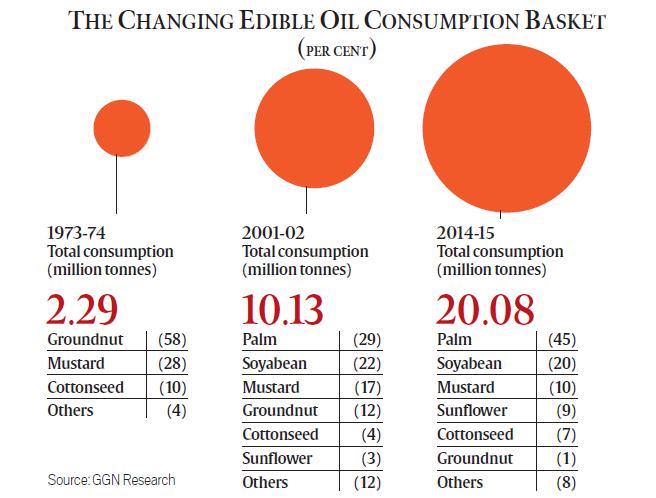 Food Crops Rice, wheat, maize, millets — jowar, bajra, ragi; pulses — gram, tur (arhar) etc. (cereals – grass like plants with starchy edible seeds having high nutritional value)Cash CropsCotton, jute, sugarcane, tobacco, oilseeds, groundnut, linseed, sesamum, castor seed, rapeseed, mustard, etc.Plantation CropsTea, coffee, coconut, arecanut, rubber and spices — cardamom, chillies, ginger, turmeric etc. HorticultureVegetables — Onion, tomato, etc; and fruits — Apple, Orange, Mango, banana, citrus fruits, etc..Tropical TemperateCrops grow well in warm & hot climateCrops grow well in cool climateE.g. Rice, sugarcane, Jowar etc.E.g. Wheat, Oats, Gram, Potato, apple etc.Kharif/Rainy/Monsoon cropsRabi/winter/cold seasons cropsSummer/Zaid cropsThe crops grown in monsoon monthsThe crops grown in winter seasonCrops grown in summerSown before monsoon and harvested at the end of the monsoonSown before retreating monsoon and harvested before summer.Sown and harvested in summerJune to Oct-NovOct to MarchMarch to JuneRequire warm, wet weather at major period of crop growthCrops grow well in cold and dry weatherRequire warm dry weather for major growth periodE.g. Cotton, Rice, Jowar, Bajara etc.E.g. Wheat, gram, sunflower etc.E.g. Groundnuts, Watermelon, Pumpkins, Gourds etc.RegionsSowing monthsHarvesting monthsKarnataka, Maharashtra, Andhra Pradesh, Madhya Pradesh and West Bengal [central and southern (peninsular) agro climatic regions]September-OctoberJanuary-FebruaryBihar, Uttar Pradesh, Punjab, Haryana and Rajasthan [North-eastern plain and North-western plain agro climatic regions]October-NovemberFebruary-MarchHimachal Pradesh and Jammu & KashmirNovember-DecemberApril-May